Pineapple-Orange Frozen Yogurt1 c. low-fat vanilla yogurt1 c. pineapple chunks, fresh or canned½ c. orange juice Place yogurt & fruit in large plastic zip-top bag, flatten and freeze overnight.   Next day, combine fruit/yogurt mixture with orange juice in food processor or blender and pulse until smooth.  Serve immediately & enjoy!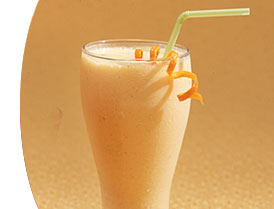 Used by permission of Purdue University Health & Human Sciences Department, Family Nutrition Program